30 rue Brighton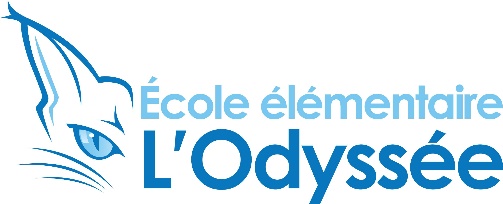 Guelph (Ontario) N1E 3S9Téléphone : 519-837-4420Télécopieur : 519-837-4422Directrice : Annette JohnsonConseil d’écoleLe mercredi 4 octobre 2023, 18h00Compte-renduPrésences : Annette Johnson, Mirela Gherman, Lorena Leija, Nick Frey, Benjamin Giguère, Sarita Kassan, John McPhee, Karène PaquinAbsences: PARTAGE ET ÉCHANGESPARTAGE ET ÉCHANGESPARTAGE ET ÉCHANGESPARTAGE ET ÉCHANGESPARTAGE ET ÉCHANGESSUJETDISCUSSIONSUIVI ETÉCHÉANCIERPERSONNE RESPONSABLEPERSONNE RESPONSABLE Accueil Mot de bienvenuePrésentation des membres AdministrationRôle du conseil d’école et documents à signer Procédures lors de réunions Élections de postes de responsabilitéPrésidente : Lorena LeijaVice-président : John McPheeSecrétaire : Karène PaquinTrésorier : Nick Frey FinancesPrésentation du rapport financier Cour d’écoleNous devons préparer un rapport pour TD Friends of the Environnent qui a financé notre projet de reverdissement avec la subvention de 20,000$ au cours des deux dernières annéesNous devons aussi trouver une façon de remercier TD de façon publique.Mai 2024Mai 2024Annette Collations pour les élèvesL’école voudrait pouvoir offrir des collations saines aux élèves.Le service serait offert à tous les élèves (élèves en besoin, élèves qui ont oublié leur dîner, etc.).  Écoles sécuritaires et bienveillantesCette année, l’école promouvra la culture de bienveillance et de sécurité pour favoriser le bien-être et la santé mentale des élèves. Vêtements de l’OdysséeNous voudrions organiser une vente de vêtements de l’Odyssée d’ici novembre et ajouter d’autres options de vêtements et de couleurs.Un sondage sera envoyé aux parents et enseignants pour déterminer quels sont les besoins.Nick communiquera avec la compagnie pour savoir quelles options de vêtements et de couleurs sont disponibles.Sarita créera le sondage une fois l’information recueillie. Le plus tôt possibleLe plus tôt possibleAnnetteSaritaNickDate de la prochaine réunionMercredi 1er novembre à 19h30L’ordre du jour sera envoyé quelques jours à l’avance pour permettre aux membres d’ajouter des suggestions avant la réunion.Levée de la séance18h55